ПЕРВИЧНАЯ ПРОФСОЮЗНАЯ ОРГАНИЗАЦИЯ РАБОТНИКОВ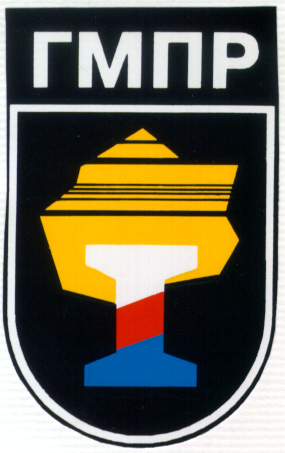 ОАО «ЧЕЛЯБИНСКИЙ МЕТАЛЛУРГИЧЕСКИЙ КОМБИНАТ» Горно-металлургического профсоюза России_____________________________________________________________________ПРОТОКОЛрасширенного заседания профсоюзного  комитета  ОАО «ЧМК»  04.12.2013                                                                                                                    № 15Председательствующий: В.А. ПоносовСекретарь: Е.А. ЯковлеваИзбрано: 39 человекПрисутствовало: 25 человекВ заседании принимали участие председатели профсоюзной организации подразделений: ООО «Мечел-Кокс», АГП, Доменный цех, ЦПШ, ККЦ, ЦПС, ООО «Мечел-Материалы», УОР, КПЦ, ЭСПЦ-3, ЭСПЦ-2, ЭСПЦ-6, Прокатный цех – 1, Прокатный цех – 2, Прокатный цех – 3, Прокатный цех – 4, Прокатный цех – 5, ЖДЦ – 1, ЖДЦ – 3, АТУ, ЦРМО, РМЦ – 1, ФЛЦ, УГЭ, ООО «Мечел-Энерго», ККП, Газовый цех, ЦЭТЛ, ЭРЦ, ЦВС, ГСС, УЭИТ, ЦТСиТ, ЦМП, РСЦ, ЦТО – 1, ЦТО – 3,  ДОЦ, ЦАЛ, УТК, ПКЦ, ПМЦ, ДК ОАО «ЧМК», Совет ветеранов.Приглашенные: Ваганов Е. Ю. – директор по персоналу и социальным программам ОАО «ЧМК». ПОВЕСТКА ДНЯ:О ходе переговоров по заключению Отраслевого тарифного соглашения на 2014 и последующие годы.О позиции профсоюзной стороны к предложениям АМРОС по разделу оплаты труда.Об участии ППОР ОАО ЧМК в мероприятиях в поддержку   позиции профсоюзной стороны в переговорах по ОТС. Разное.1. СЛУШАЛИ:Поносова В.А. председателя профкома ОАО «ЧМК» - доклад о ходе переговоров по заключению Отраслевого тарифного соглашения на 2014 и последующие годы. 2. СЛУШАЛИ: Поносова В.А. председателя профкома ОАО «ЧМК» о позиции профсоюзной стороны к предложениям АМРОС по разделу оплаты труда ОТС. (Приложение: предложения в раздел 5 «Оплата труда» проекта ОТС на 2014 и последующие годы).ВЫСТУПИЛИ: Кутузов В.Н. по вопросу оплаты работы в ночное и вечернее время;Мехренина В.А. прокомментировала пункт 5.5. проекта ОТС о минимальном размере заработной платы;Крупнова Т.А. с предложением убрать в п.5.5. проекта ОТС вторую часть: о минимальном размере оплаты труда неосновных видов деятельности.3. СЛУШАЛИ: Поносова В.А. председателя профкома ОАО «ЧМК» об участии ППОР ОАО ЧМК в мероприятиях в поддержку   позиции профсоюзной стороны в переговорах по ОТС. (Приложение: Постановление президиума Челябинской областной организации ГМПР №14-1 от 03.12.2013, Информационный листок ЧОО ГМПР №10). ВЫСТУПИЛИ: Ваганов Е.Ю. с информацией о ситуации мирового рынка металлургической отрасли, экономическом положении ОАО «ЧМК», с предложением не принимать активных действий со стороны профсоюзов, вести конструктивные переговоры по заключению ОТС. ПОСТАНОВИЛИ: Информацию о ходе переговоров по заключению Отраслевого тарифного соглашения на 2014 и последующие годы  принять к сведению.Считать неприемлемыми следующие предложения из проекта Отраслевого тарифного соглашения АМРОС:По п.5.5. – о минимальной заработной плате – 1,4-кратный размер от прожиточного минимума трудоспособного населения на 4 квартал 2013 года, а также деление труда работников на основные и неосновные виды деятельности;По п.5.6. – об индексации заработной платы, а не тарифов и окладов.По п. 5.10 – о возможности повышения заработной платы работодателем лишь при определенных жестких условиях при отсутствии чётко прописанных нормативов роста заработной платы;По п.5.9 – о снижении размера оплаты ночного времени работы и перенесением возможностей более высоких размеров оплаты на уровень коллективных переговоров. Поручить президиуму профкома решать организационные вопросы по участию ППОР ОАО ЧМК в мероприятиях в поддержку позиции профсоюзной стороны в переговорах по ОТС в г.г. Челябинске и Москве.Председателям цеховых комитетов довести принятые решения до членов цеховых комитетов и членов профсоюза подразделений.Контроль над выполнением постановления возложить на председателя профкома Поносова В.А..ГОЛОСОВАЛИ:    «За» - 25         «Воздержались» – 0          Против – 0Председательствующий:								В.А. ПоносовСекретарь:										Е.А. Яковлева